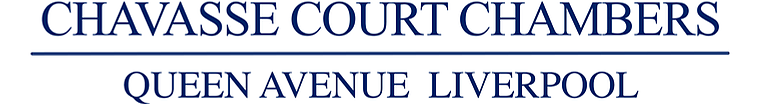 Chavasse Court Chambers is committed to equal opportunities and diversity. We aim to select candidates for pupillage solely on merit irrespective of age, disability, gender reassignment, marital or civil partnership status, pregnancy or maternity, race, colour, nationality, ethnic or national origin, religion or belief, sex or sexual orientation.As part of chambers’ commitment to equality & diversity, it collects and analyses statistical information on all pupil applicants to monitor the effectiveness of its policies.The information that you are asked to provide on this form will be treated in the strictest confidence. It will be held by the Chambers Equal Opportunities Officer in accordance with the General Data Protection Regulation principles and will be used solely for monitoring purposes. It will not form part of the selection process. You are not required to provide this information, but if you choose to do so you will assist us in ensuring that our recruitment procedures are fair and objective to all applicants. AgeFrom the list of age bands below, please indicate the category that includes your current age in years:GenderPlease indicate below by ticking the relevant box whether you identify as:DisabilityThe Equality Act 2010 generally defines a disabled person as someone who has a mental or physical impairment that has a substantial and long-term adverse effect on the person’s ability to carry out normal day-to-day activities.(a)	Do you consider yourself to have a disability according to the definition in the Equality Act?(b)	Are your day-to-day activities limited because of a health problem or disability which has lasted, or is expected to last, at least 12 months?Ethnic GroupWhat is your ethnic group?Asian / Asian BritishBlack / African / Caribbean / Black BritishMixed / multiple ethnic groupsWhiteOther ethnic groupPrefer not to sayReligion or beliefWhat is your religion or belief?Sexual orientationWhat is your sexual orientation?Socio-economic background(a)	If you went to University (to study a BA, BSc course or higher), were you part of the first generation of your family to do so?(b)	Did you mainly attend a state or fee paying school between the ages 11 – 18?Caring responsibilities(a)	Are you a primary carer for a child or children under 18?(b)	Do you look after, or give any help or support to family members, friends, neighbours or others because of either:– Long-term physical or mental ill-health / disability– Problems related to old age(Do not count anything you do as part of your paid employment)Thank you for completing this form. If you have any queries about how to complete this form or about how the information gathered will be used, please contact chambers’ Equal Opportunities Officer, Carmel Wilde (carmel.wilde@chavassechambers.co.uk).16 – 2425 – 3435 – 4445 – 5455 – 6465+Prefer not to sayMaleFemaleNon-binaryOtherPrefer not to sayYesNoPrefer not to sayYes, limited a lotYes, limited a littleNoPrefer not to sayBangladeshiChineseIndianPakistaniAny other Asian background (write in)AfricanCaribbeanAny other Black / Caribbean / Black British (write in)White and AsianWhite and Black AfricanWhite and Black CaribbeanWhite and ChineseAny other Mixed / multiple ethnic background (write in)British / English / Welsh / Northern Irish / ScottishIrishGypsy or Irish TravellerAny other White background (write in)ArabAny other ethnic group (write in)Prefer not to sayNo religion or beliefBuddhistChristian (all denominations)HinduJewishMuslimSikhAny other religion (please specify)Prefer not to sayBisexualGay manGay woman / lesbianHeterosexual / straightOtherPrefer not to sayYesNoDid not attend UniversityPrefer not to sayUK State SchoolUK Independent / Fee-paying SchoolAttended school outside the UKPrefer not to sayYesNoPrefer not to sayNoYes, 1 – 19 hours a weekYes, 20 – 49 hours a weekYes, 50 or more hours a weekPrefer not to say